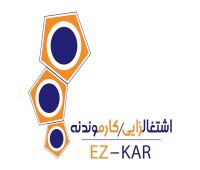 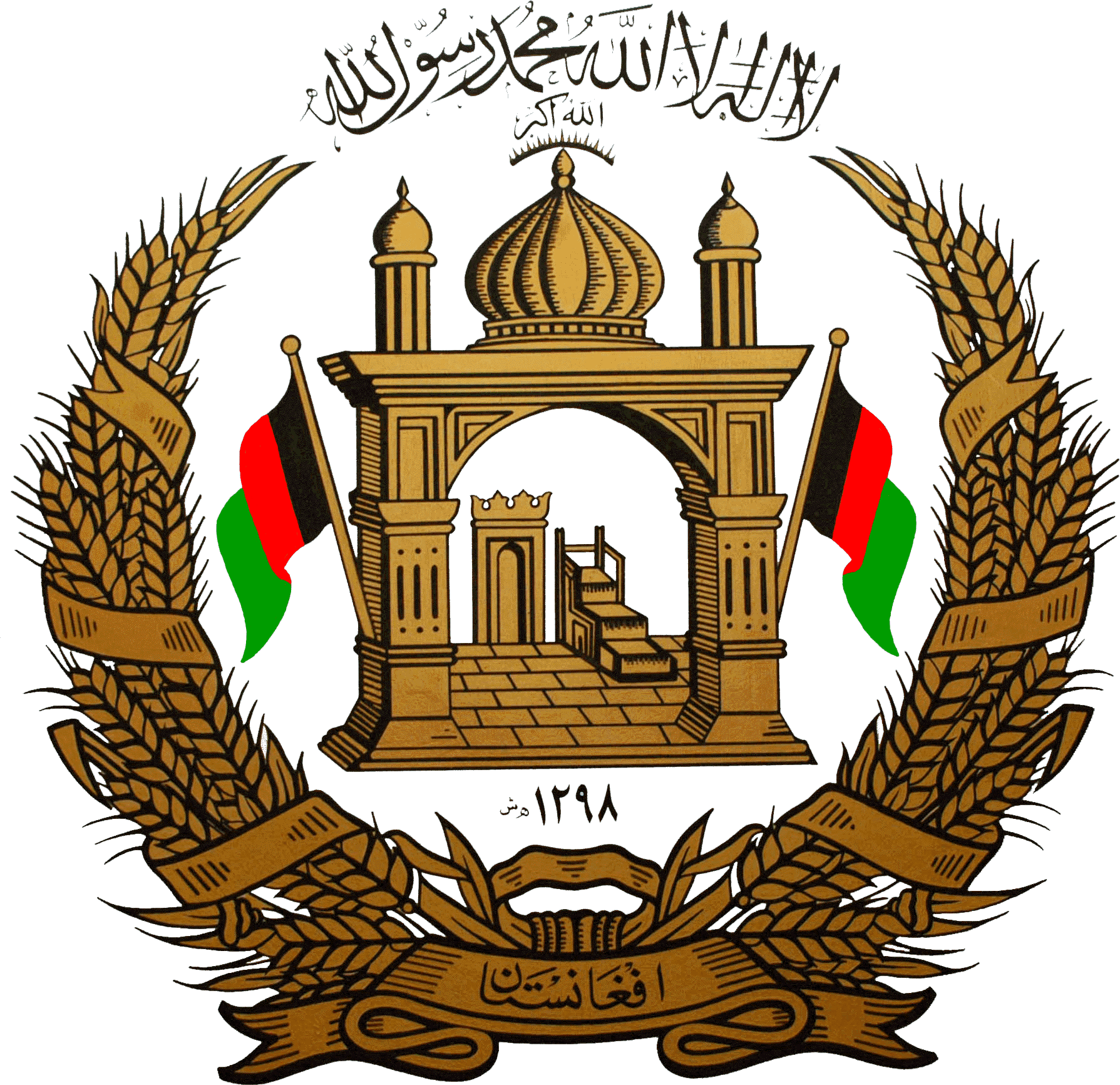 Specific Procurement Notice		Request for Expression of InterestCountry: Islamic Republic of Afghanistan Name of Project: Eshteghal Zaiee- Karmondena Project (Ez-Kar)Contract Title: Baseline Assessment and Preparation of the Impact Assessment Design for EZ-Kar Loan No./Credit No./ Grant No.: IDA Grant D416-AF and ARTF Grant TF-A9092-AFRFB Reference No.: AF-EZ-KAR MOEC-PIU-139592-CS-QCBSThe Eshteghal Zaiee- Karmondena Project (EZ-Kar) of MoEc has received financing from the World Bank toward the cost of the IDA and ARFT and intends to apply part of the proceeds toward payments under the contract for Baseline Assessment and Preparation of the Impact Assessment Design for EZ-Kar Eshteghal Zaiee- Karmondena project of Ministry of Economy (MoEc) now invites eligible consulting firms (“Consultants”) to indicate their interest in providing the Services. A consulting firm will be selected through QCBS following open international market approach method as defined in Procurement Regulations for IPF Borrowers – July 2016 revised November 2017 and August 2018. Interested eligible Consulting firms may obtain further information from Ministry of Economy, Eshteghal Zaiee- Karmondena Project (EZ-Kar) Afghanistan, Mr. Hamed Hameedi, hamedfhamidy@gmail.com Copy to ezharullhaq@gmail.com, moec1680@gmail.com, and fahimraheenjr@gmail.com  during office hours 08:00 to 16:00 hours at the address given below.The Expression of Interest document in English will be available for download at the NPA’s website: www.ageops.net. or hard/soft copy can be collected by interested eligible firms upon the submission of a written application to the address below. The document will be sent as well by email upon a scanned signed application. Expressions of interest must be delivered in a written form to the address below (in person, or by mail, or by fax, or by e-mail) by November 27, 2019, 15:00 Hrs (Kabul Local Time) duly quoting the case’s reference number i.e. AF-EZ-KAR MOEC-PIU-139592-CS-QCBSThe address(es) referred to above is (are):Address: 2st floor, Ministry of Economy Building, Ministy of Economy, Malik Asghar Square, Kabul, AfghanistanCity: KabulCountry: AfghanistanAttention: Hamed HameediTelephone: +93 (0) 786 733 310Electronic mail address: hamedfhamidy@gmail.com   copy to, ezharullhaq@gmail.com, fahimraheenjr@gmail.com and moec1680@gmail.com 